Маркидонова Анна НиколаевнаБаранова Анна АлексеевнаМБДОУ д/с 102 ТаганрогПовышение педагогической компетентности родителей в вопросе физического воспитания детей дошкольного возраста путём вовлечения в работу семейного спортивного клуба.Аннотация: взаимодействие семей воспитанников и дошкольное образовательное учреждение в вопросах физического воспитания, вовлечение их в педагогику сотрудничества, повышение педагогической компетентности, поддержка семейного воспитания.Ключевые слова: педагогическая компетентность, формы взаимодействия, физическое развитие, семейный клуб, экскурсии.Цель: формирование позитивного образа семьи и гармонизации детско-родительских отношений через организацию спортивного клуба «Мама, папа и я - здоровая семья»Задачи:Расширить педагогические знания родителей по вопросам важности физического развития детей, формирования у них потребности в здоровом образе жизни;Взаимодействовать с родителями воспитанников путем вовлечения их в педагогику сотрудничества;Научить взрослых проводить совместные подвижные и спортивные игры с ребенком в свободной самостоятельной деятельности;Совершенствовать движения в естественных природных условиях, обогащать двигательный опыт воспитанников.        Детство - незабываемая пора в жизни каждого человека. Она наполнена добрыми руками родителей и заботой воспитателей. Кто помогает родителям в воспитании детей? Воспитатели-первые помощники родителей, с ними ребёнок проводит большую часть дня, в их руках дети становятся любознательными, активными и творческими. Современные тенденции в развитии дошкольного образования объединены одним важным критерием -его качеством, которое непосредственно зависит от уровня профессиональной компетентности педагогов и педагогической культуры родителей. Совместная деятельность родителей, педагогов и детей положительно влияет на воспитанников. Одной из активных форм и методов работы являются совместные экскурсии. Ведь физическое развитие ребенка по ФГОС является приоритетным в системе работы с детьми и родителями в ДОУ. Для успешной реализации педагогических и воспитательных задач  по данному направлению педагоги ДОУ и родители разработали проект по организации семейного спортивного клуба  «Мама, папа, я – мы здоровая семья!» . Мы разработали перспективный план на год для четырёх возрастных групп по проведению семейных физкультурных походов и досугов вне образовательного учреждения. Мероприятия проводятся не реже 1 раза в квартал.Формы работы:Экскурсии (на стадион, в парк, на набережную)Спортивные мероприятия: «День птиц». «День воды», «Осенняя спартакиада», «День игр»Терренкуры на территории ДОУ и вне его: «В парке Дубки», «Сказки нашего города», «Мы туристы», «Зимние виды спорта»Индивидуальное консультирование родителейАнкетированиеУчастие в городских спортивных соревнованиях «Веселые старты»Дни здоровьяОткрытые показы занятий по физическому развитию.Работа такого семейного клуба в течение 3 лет показала высокие результаты в повышении уровня грамотности родителей в вопросах воспитания детей . Родители чаще проявляют заинтересованность в различных формах проведения досугов, сами предлагают сценарии мероприятий, помогают с организацией и активно участвуют в проведении праздников. На данный момент в нашем коллективе сложилась добрая традиция совместных походов и экскурсий с родителями по разным местам нашего города. Начали мы использовать такой метод работы с родителями со 2 младшей группы. Сначала наши совместные экскурсии были непродолжительными и проходили  недалеко от детского сада, в связи с возрастом детей (3-4 года). По мере  взросления детей, наши совместные походы  становились более продолжительными по времени и отдаленными по территориальному признаку.Итак, благодаря комплексной работе педагогов ДОУ, опыт родителей по физическому воспитанию и расширению педагогического опыта в семье стал более осознанным, появилось активное желание приучать детей к здоровому образу жизни. Поход ребенка на стадион или в парк вместе с семьей - это незабываемые впечатления для детей, повышение активности, обогащение двигательного опыта, а для родителей - это нестандартное мероприятие вне детского сада, возможность понаблюдать за своим ребенком со стороны, и принять участие в спортивном празднике вместе с ним. Совместные экскурсии педагогов, родителей  и детей  подружили семьи, сплотили коллектив детей. Такие экскурсии и походы собирают  не только детей , мам и пап, но и привлекают к активному участию более взрослых членов семей - бабушек и дедушек; родители с большим удовольствием приводят старших братьев и сестер. Атмосфера доброжелательности перешла и в стены детского сада, стала характерной и для других общих дел в группе. Отзывы родителей подтвердили эффективность проделанной работы и положительную динамику в вопросах педагогических знаний у родителей.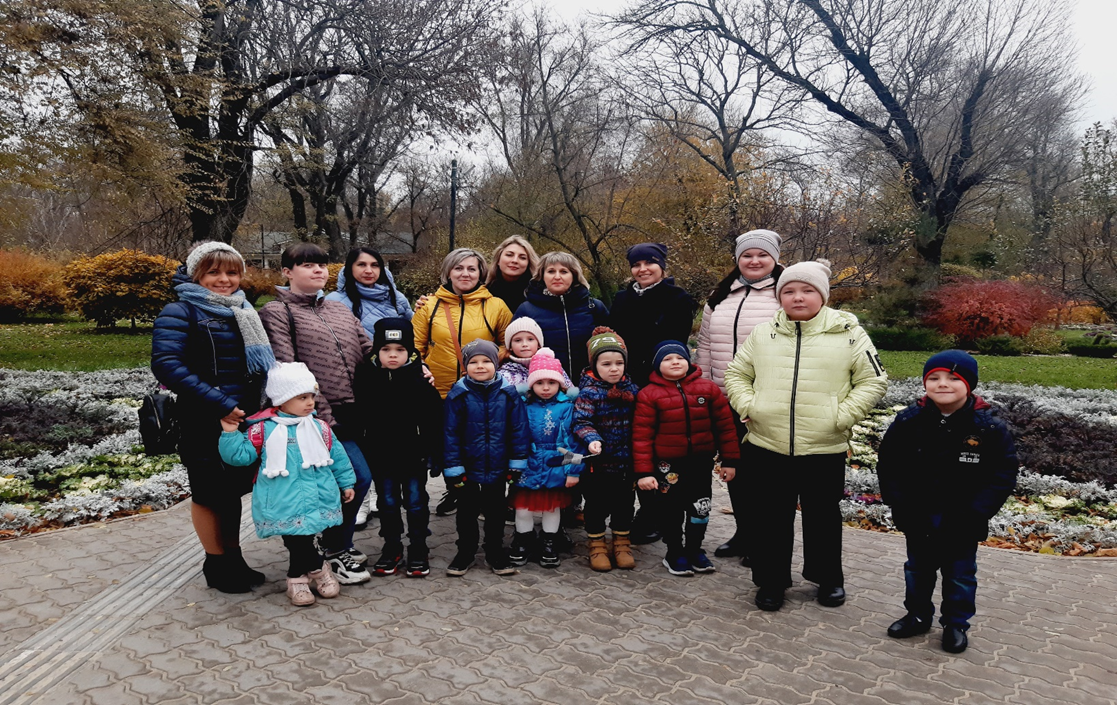 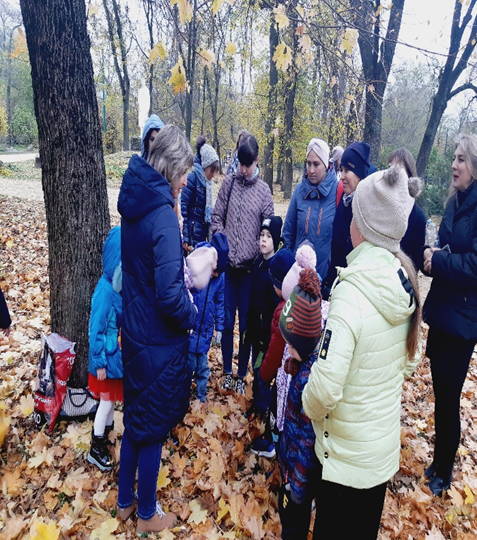 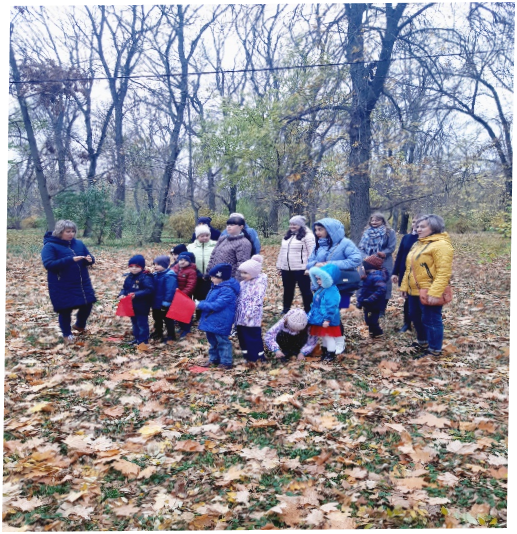 